                                             CURRICULUM VITAE     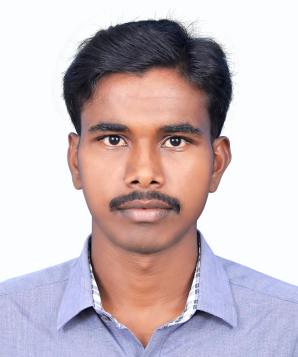 SUNDHARARAJAN     E-mail : SUNDHARARAJAN.208110@2freemail.com Objective To obtain an experienced level engineering position that will allow me to utilize my engineering knowledge, communication & leadership skills. ProfilePositive attitude with qualitative and quantitative abilities.  A team player with strong inter-personal and communication skills.Professional  ExperienceNTS InfoTech, Neyveli Tamilnadu.                                               July 2016 To Aug 2017Business Development OfficerObjective :                      My job role is assist acquire new customers and sell additional products or services to existing ones, this means  the role is a crucial one for any business with the ambition to expand or the necessity to diversify its clientele.Eureka Forbes, Chennai India.                                        May 2015 To April 2016  Territory ExecutiveObjective :                        I have to sell security solution products  and services to customers.  work with customers to find what they want, create solutions and ensure a smooth sales process.  then work to find new sales leads, through business directories, client referrals, etc.EducationAdditional QualificationHave successfully completed java certification course at NIIT in ChennaiProject Experience“Toward Secure Multikeyword Top-K Retrieval Over Encrypted Cloud Data”  Objective: The project deals Secure multi-keyword based top-k retrieval over encrypted cloud data without information leakage is achieved . Computer Skills	HTML JAVA (Certified)MS  Word,Excel Awards And CommendationsAttended an IN-PLANT TRAINING for 5 Days at HCL in Chennai.Participated an INDUSTRIAL VISIT regards Telecommunication at BSNL in Coonoor. Received an 'Certificate of Excellence ' for my Performance as Captain in 'NCC'     Personal Strength’sSelf-motivated ,Hard working, Punctual and sincere Good leader as well as team player and optimistic. Adaptable to any environment. Awards  	Attended An National Level Workshop On Services And Grid Computing  For One Day At Dhanalakshmi Srinivasan Enginerring College In Perambalur.Participated In One Day Workshop On AJTHS At DR.NNCE In Cuddalore.Languages Known	English & Tamil	:	To Read, Write & SpeakPersonal Profile	Date Of Birth		:	15th April 1993Gender		:	MaleMarital Status		:	Bachelor Nationality		:	IndianVisa		:	3 Months Tourist VisaVisa Expire		:	Nov 1 st 2017Declaration	I hereby declare that above mentioned details are true to the best of my knowledge.COURSEINSTITUTIONUNIVERSITY/ BOARDDURATIONMARKS(CGPA/%)B.E/CSEDr.Navalar NedunchezhiyanCollege of EngineeringAnna University2010 To 201474.60H.S.CGovernment . Hr.Sec.School, KurinjipadiState Board2009 To 201060.00S.S.L.CGovernment . Hr.Sec.School, KurinjipadiState Board2007 To 200865.10